Přechod pro chodce ul. Žukova_251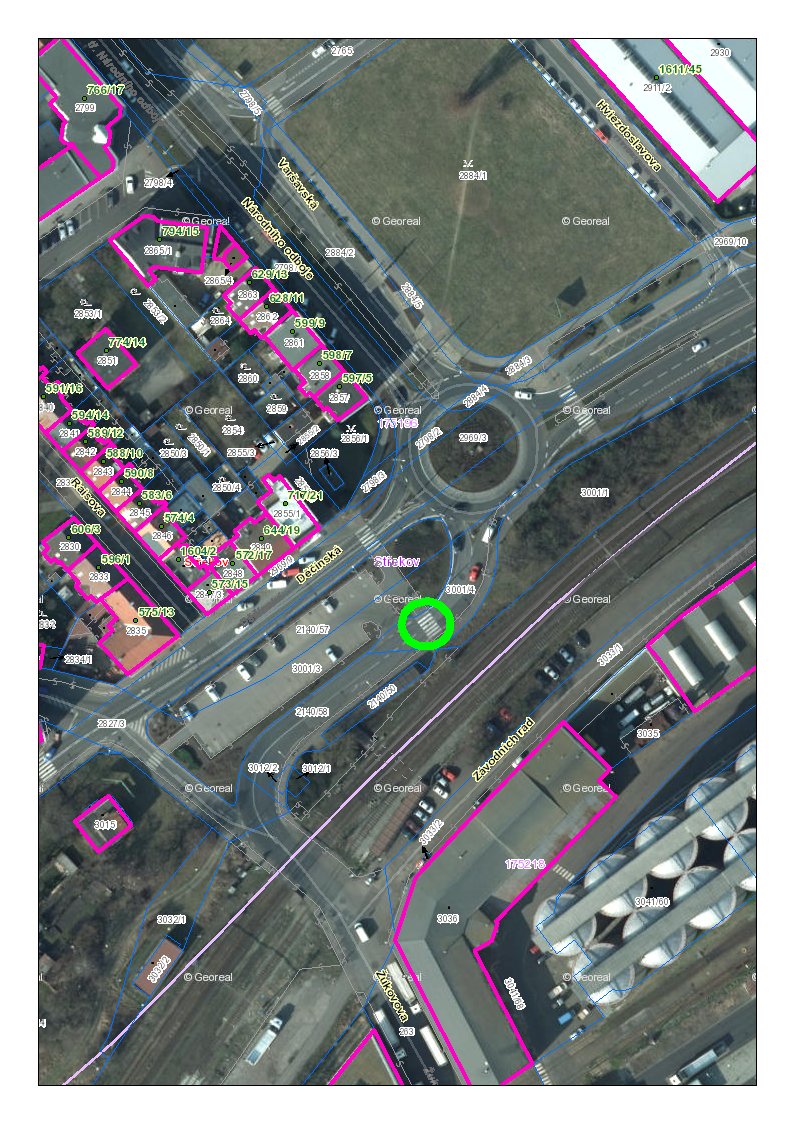 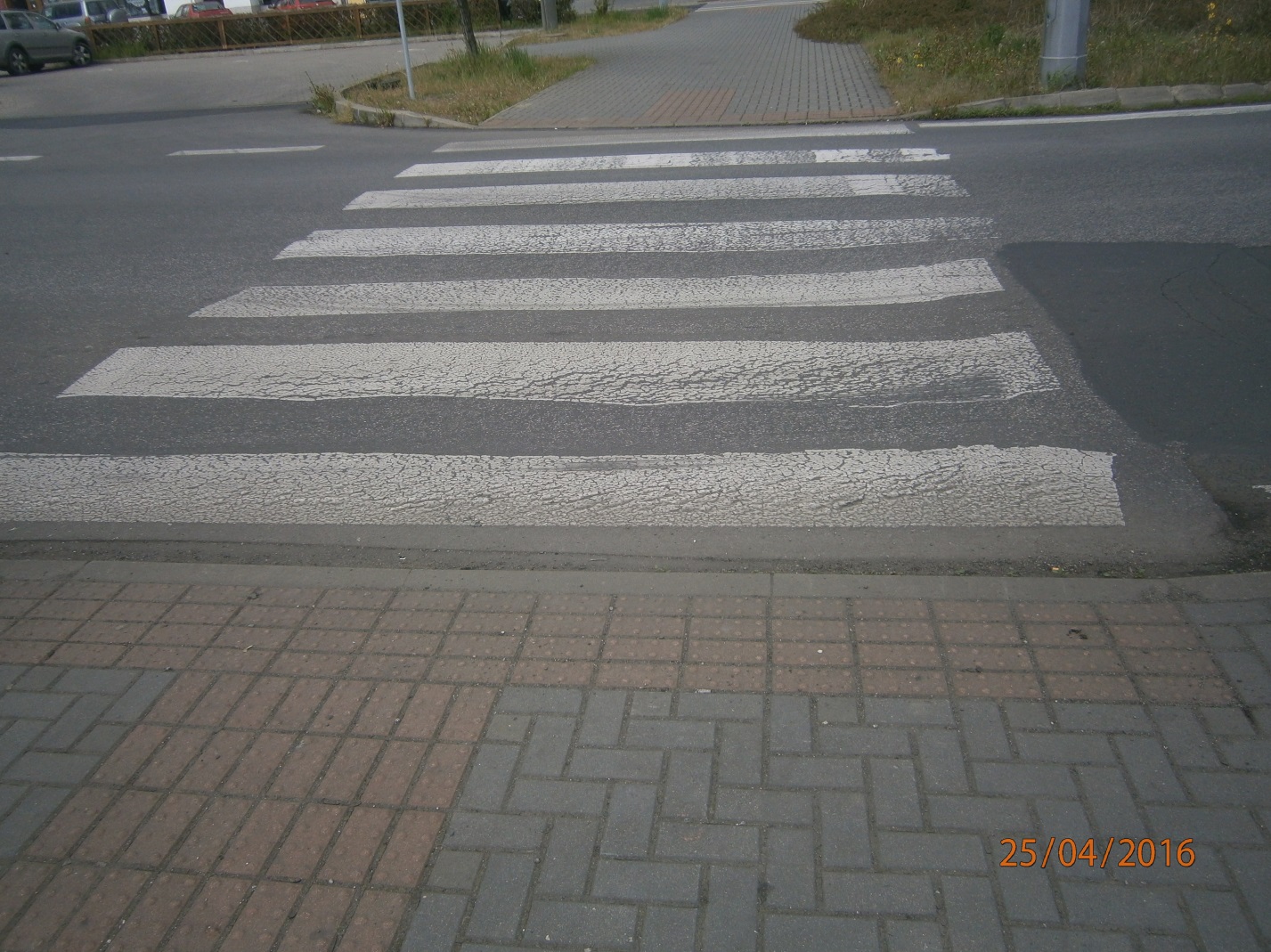 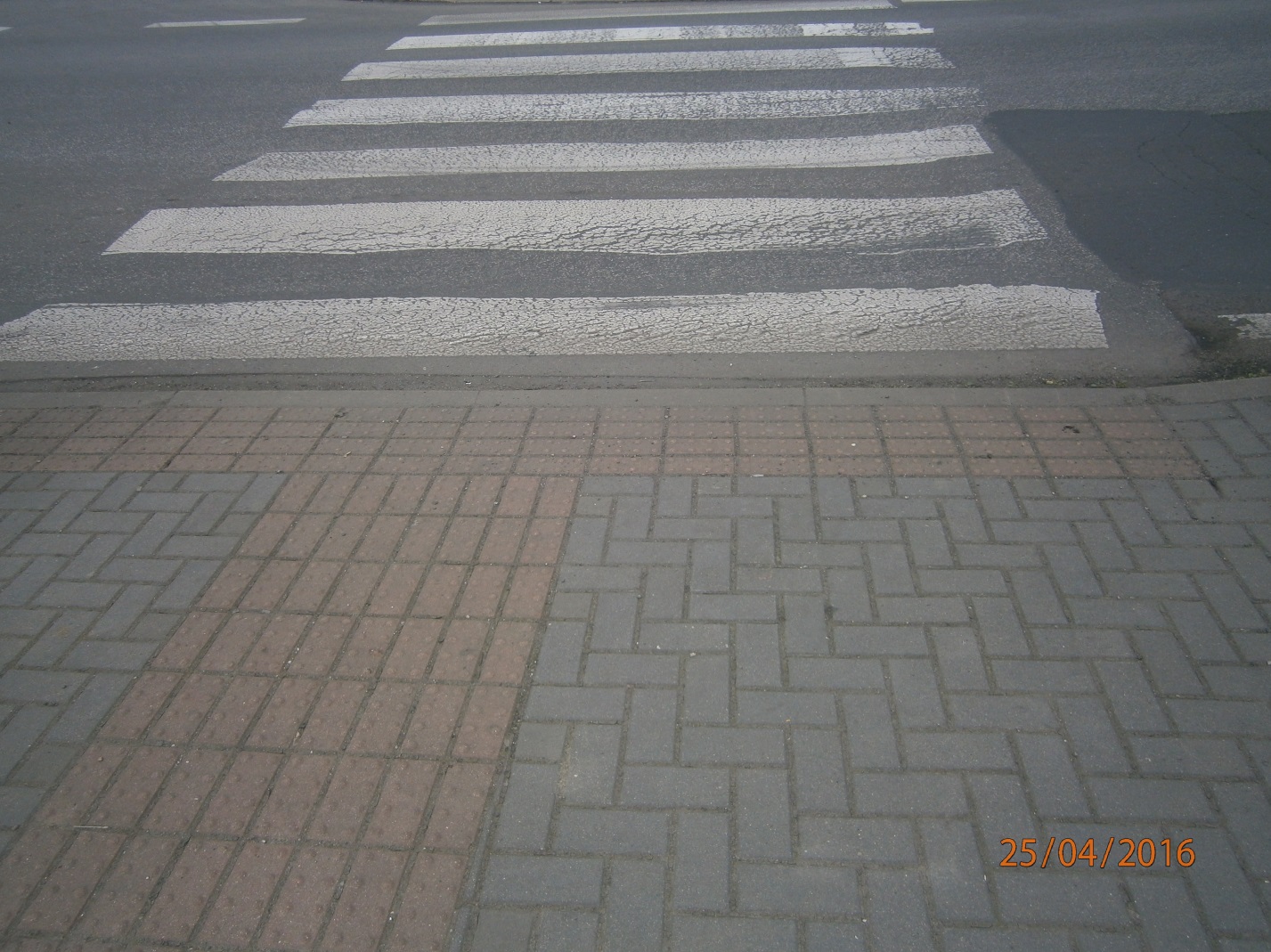 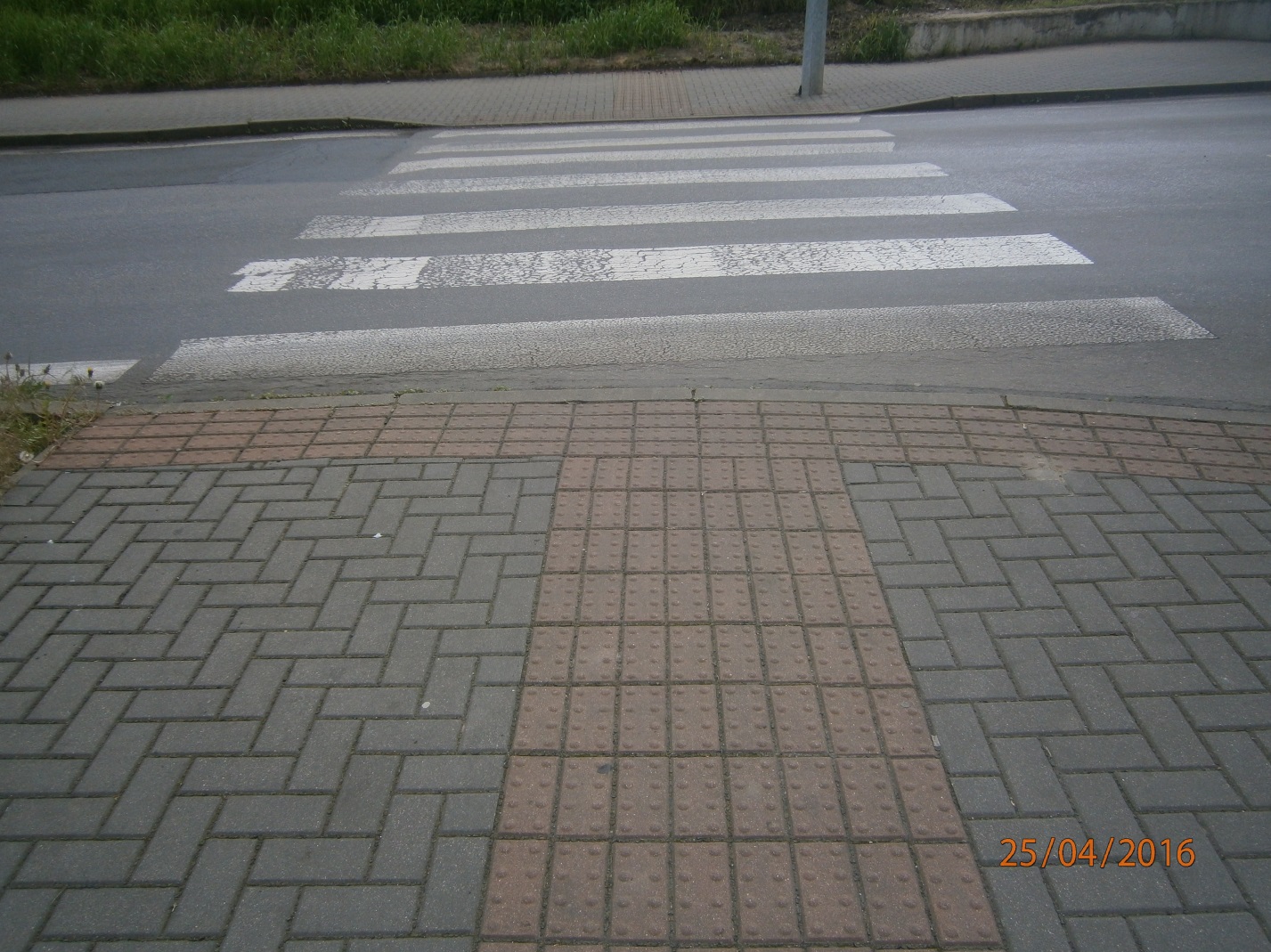 